КЗО «Дніпропетровський навчально-реабілітаційний центр №1” ДОРПозакласний західТема: Збережи ялинку                                             Вчитель-дефектолог       Калінкіна О.О.м.ДніпроТема заняття: «Збережи ялинку». Виготовлення штучної ялинки.Мета заняття: ознайомити учнів з історією використання хвойних дерев на Новий рік.; навчити виготовляти новорічну ялинку; розвивати почуття, уміння шанобливо і з повагою відноситись до світу, що оточує їх, побачити в ньому те, що вимагає любові та бережливого ставлення до хвойних насаджень.Матеріали та обладнання:  природний матеріал (шишки, новорічні іграшки, зрізи з дерева, сухоцвіти).Терміни і поняття: композиція, операція, збереження лісових насаджень.Тип заняття: формування умінь та навичок.Хід заняття:І. Організаційний момент.  Привітання, перевірка присутності гуртківців, їх готовності до заняття. Створення позитивного настрою. Як тільки в небі починають кружляти пухнасті сніжинки, ми нарешті згадуємо, що незабаром до нас завітає королева Зима. Розмалює все навколо своїми чарівними візерунками, замерехтить різнокольоровими вогниками на деревах, закрутить у своєму казковому вальсі запорошуючи  білою мантією спогади про тепле літо. В думках пролунає – невже скоро Новий рік? Приємна мить, коли у повітрі відчуваєш подих свята. Приємно не тільки святкувати, а й готуватись до свят: вибір подарунків для близьких та друзів, пошуки оригінальних та цікавих прикрас для ялинки, планування місця святкування та складання меню…ІІ.  Актуалізація  опорних знань учнів.Як у Вашій родині зустрічають Новий рік? За допомогою яких речей створюється святковий настрій? Хто виготовляє ці речі? Чи використовуєте  Ви для втілення своїх ідей  живі ялинки?ІІІ. Мотивація навчання.Адже відомо, що хвойний ліс це легені планети, велетенська скарбниця вологи, яка потрібна усьому живому. Один  гектар лісу очищає за рік 18 млн. м3 повітря,  хвойних рослин зберігає понад  2 240 тонн вологи. Ліс- це не тільки рослини але  й «помешкання» тварин.  Дбати про збереження лісів - наш святий обов'язок.IV. Вивчення нового матеріалу. Історія використання хвойних дерев на Новий рік.В давній давнині Новий рік пов'язували з весною - початком відродження природи, бо велося це від давніх землеробських народів.На Русі до 1342 року було 2 Нових роки: один релігійний - 1березня та громадянський - 1 вересня. Російський цар Петро I видав наказ,  за яким «Считать Новый год не с первого сентября, а с первого января сего 1700 года». Цей звичай Петро I побачив у Німеччині. Ще з часів язичества давні германці поклонялися духам дерев. Вони вважали, що в ялині живе божество, яке охороняє все живе в лісі: і рослини, і тварини. Тому вони прикрашали гілки ялини мисливськими трофеями та іншим, щоб улестити божество. Ось звідки звичай прикрашати ялинку.Першу новорічну ялинку встановлено на початку1600 року в Ельзасі - французькій провінції.Не дивно, що з такою пошаною і любов'ю, ялинка стала обов'язковим атрибутом новорічного свята.За багато років люди так звикли до цього, що не замислюються про те, скільки коштуватиме природі щорічне вирубування лісової красуні.V. Практична робота. Виготовлення новорічної ялинки.Останнім часом замість традиційних новорічних ялинок все частіше використовуються новорічні композиції, які прекрасно вписуються в сучасний інтер'єр. Вони прикрашають новорічні столи, підносяться як подарунки.Якщо композиція призначена для святкового столу, то повинна бути не високою і гарно виглядати зі всіх сторін. Краще її зробити в низькій плоскій вазі чи корзиночці.  В квартирі новорічні композиції можна поставити на обідній чи книжковий стіл, сервант, книжкову полицю, телевізор, помістити в настільній вазі, закріпити на люстрі, бра, торшері.Основу таких композицій складають красиво вигнуті гілки хвойних рослин сосни, туї, кипарису, ялівців. Можна використовувати різні природні матеріали - спили дерев, шматки кори, гриби - трутовики, бересту, кору, шишки, мох; включати в композицію живі квіти, плоди, ялинкові іграшки, свічки, блискучий «дощик», позолочені шишки, посріблені гілки дерев і трав, які створюють атмосферу казки.Як готувати подібні атрибути?Звичайно ялинові і соснові шишки, великі суцвіття зонтичних, пижму, що відцвіла, занурюють в лак, запилюють срібною фарбою. А щоб отримати засніжену гілочку, необхідно облити її звичайним клеєм і посипати потертим пінопластом. Або готують розчин кухонної солі в гарячій воді з розрахунку 2 ст. ложки солі на 1л води. Потім розчин охолоджують, занурюють гілки і витримують протягом доби (24 год.). Висушені гілки використовують в композиції. Часто в новорічних композиціях використовують свічки.  Але все ж, якщо є можливість, не треба забувати про живі квіти, які навіть у невеликій кількості дуже підсилюють загальне враження.Якщо немає можливості використати живі квіти, їх заміняють сухоцвітами, ще з осені заготовлені з цією метою. Прекрасно виглядають з гілочками ялини оранжеві кульки фізалісу, горобина тощо. Яскравість надають строкаті листя рослин (хлорофітуму, аукуби, сансев'єри).Але які б матеріали не використовувалися, в усьому треба знати міру. Адже основна цінність декоратора - композиція, а не окремі елементи, навіть самі диковинні. Головна мета - показати людям за допомогою композицій казковий новорічний світ, дати їм можливість хоч на мить піднятись над буденністю помріяти про щось хороше і світле. Дівчатка з ентузіазмом беруться до роботи. І саме нашим дітям ми завдячуємо тим, що маємо такий фонд творчих робіт. Дуже багато ідей належить їм, адже кожна дитина намагається створити своє, індивідуальне. Саме на таких заняттях повною мірою розкривається творчий потенціал учня. Переконайтесь в цьому самі.Декоративну ялинку можна виготовити з різних природних матеріалів: соломи, сіна, бамбука. Я пропоную виготовити ялинку з рослини борщівника. Вона може бути різної форми, в даному випадку трикутна. Прикрашають її  саморобними іграшками чи яскравими обгортками від цукерок. Така річ гарно впишеться у ваш новорічний інтер’єр. Бажаю успіхів у роботі.Приступаючи до виконання практичної роботи, повторимо правила  безпечної праці при роботі з ножем та електроприладами	: Використовуйте справний, добре налагоджений інструмент. Використовуйте інструмент за призначенням, тому що можна не тільки зіпсувати його, а й отримати травму. Не можна високо підіймати, розмахувати та гратися колючими та ріжучими інструментами та ходити з ними по майстерні.  Ножі передавайте одни одному колодкою вперед та лезом від долоні. Забороняється: Включати в одну розетку велика кількість споживачів струму. Використовувати несправну апаратуру і прилади.		Користуватися пошкодженими розетками.ористуватися електрошнурами і проводами з порушеною ізоляцією.			Самим лагодити й розбирати електроприлади. Послідовність виготовлення декоративної ялинки.Матеріали та інструменти: стебла рослини борщівник, ялинкові прикраси, силіконовий пістолет або суперклей, монтажний ніж, золотиста фарба.  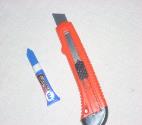 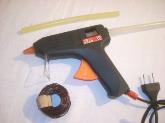 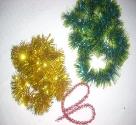 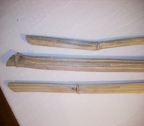 	Технологічна карта виготовлення декоративної ялинки.
IV. Узагальнення та систематизація отриманої  інформації.
1. Значення хвойних дерев у житті людини.
2. Поєднання прекрасного і корисного в сучасному світі.
VІ. Підсумок заняття.
Екологічна акція «Збережи ялинку» має глибоке моральне значення, тому, що дозволяє допомогти дітям навчитися бути уважним до світу, що оточує їх, побачити в ньому те, що вимагає любові та захисту, пробудить в їхніх душах співчуття та розуміння життя в усіх його проявах. 
Завершальним етапом всієї роботи за цією темою повинно стати Свято ялинки, Бал ялинки, Лісовий карнавал. VІI. Творче домашнє завдання.
1. Підготувати вірші, прислів'я, казки про новорічну ялинку.№з/пПослідовність виготовленняЗображення 1Підібрати стебла борщівника приблизно однакового діаметру.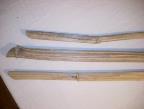 2Монтажним ножем під кутом 450 зрізати стебло борщівника (зрізи виконати в протилежні напрямки)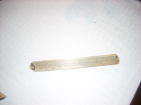 3Скласти заготовки у вигляді трикутника і намітити олівцем місця майбутніх заглибин в точках дотику.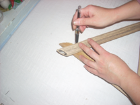 4На стеблах борщівника з одного боку ножем вибрати заглибини так, щоб зверху покласти стебло рослини і втопити його до середини.  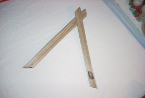 5Силіконовим пістолетом або суперклеєм змастити місця з’єднань. Дати висохнути.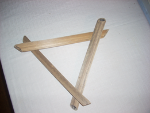 6По кутах утвореного трикутника зверху наклеїти ялинкові кульки однакового діаметру.Перший рівень готовий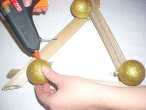 7Аналогічно виготовити другий, третій, четвертий рівень, зменшуючи кожний наступний.  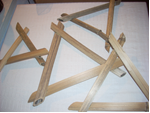 8З’єднати рівні між собою за допомогою ялинкових кульок, природних матеріалів, декоративних прикрас, тощо. Кожний рівень старанно заклеїти клеєм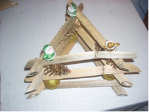 9 Виготовити вершину ялинки. Склеїти в один пучок стебла різної довжини (три і більше), зрізані під кутом 450 з одного боку.10Закріпити вершину між рівнями ялинки клеєм та доклеїти ще зрізані під кутом стебла борщівника.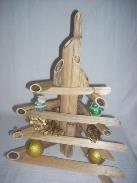 11Пофарбувати стебла золотистою фарбою. 12За допомогою новорічних іграшок прикрасити ялинку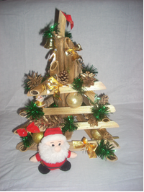 